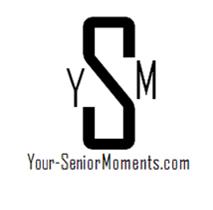 Task oriented services provided to Seniors SURVEYDo you feel household tasks or time sensitive services and/or assistance would be of value to Senior Citizens who live independently? YES NOIf yes, what type of task would best fit the needs of seniors? (Example): replacing light bulbs, picking up & adding salt to water softeners.  Please list 3 examples you can think of:      1)      2)      3)If not – why do you feel this type of service wouldn’t be a beneficial?How many times a month would these services benefit you or someone you know?Once a monthTwice a monthThree time a monthFour  or more times a month  What would be the ideal time needed within your session?30 minutes45 minutes1 Hour Knowing you could depend on someone to provide these services, what is the cost you would pay?$35.00 per week for up to 30 minutes. (This would be an ongoing scheduled service)$45.00 twice a month up to 45 minutes (total of $90 for two 45min sessions)$50.00 for 1 hour (You call for one time service)$__________ to do what? Explain the tasks : ______________________________________________________________ What time of day would be most preferred/requested?Early morningMid afternoonLate afternoon In what do you see value?For the family member: Takes the pressure the family member(s) from feeling obligated to help, or stressed about helping, while maintaining their own schedules?Provides a safe and secure way to get things done on your terms?For the senior customer: Relieves the guilt of having to ask a family member?Provides a service for seniors they no longer want to do, or could cause injury if they try to do it themselves? All of the above  OTHER:__________________________________________________www.your-seniormoments.com612.281.4079 cell and textDan Schanaman- FounderOwner:Dan SchanamanName:Email:www.your-seniormoments.comArea:LakevillePhone #:Date: